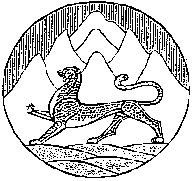 АДМИНИСТРАЦИЯ  ДИГОРСКОГО РАЙОНА  РЕСПУБЛИКИ СЕВЕРНАЯ ОСЕТИЯ-АЛАНИЯГЛАВА АДМИНИСТРАЦИИ  ДИГОРСКОГО РАЙОНАПОСТАНОВЛЕНИЕот 17.04.2014 г.                           № 175                      г.Дигора	О подготовке и проведении праздника Весны и           труда в Дигорском районе на 1 мая.	    В связи с проведением праздника Весны и труда в Дигорском районе.                                  П о с т а н о в л я ю:          1.Утвердить организационный комитет по подготовке и проведению праздника Весны и труда в следующем составе:	1.Цебоев Ацамаз Алиханович, заместитель Главы администрации Дигорского района, председатель оргкомитета;          2.Базиев Виталий Агубеевич, первый секретарь райкома КПРФ, заместитель председателя оргкомитета;	3.Галабуева Фатима Тимофеевна, начальник организационного отдела администрации Дигорского района, секретарь оргкомитета.                                  Члены оргкомитета:	1.Тавитова Зара Безаевна, начальник финансового управления администрации Дигорского района;	2.Корнаев Вадим Болаевич, начальник управления образования администрации Дигорского района		3.Базаев Виталий Владимирович, начальник ОМВД РФ по Дигорскому району;	4. Касаев Алик Петрович, Глава  администрации Дигорского городского поселения;	5.Хосроев Георгий Керменович, Глава администрации Карман-Синдзикауского сельского поселения;	6.Гулаева Рема Кирилловна, Глава администрации Кора-Урсдонского сельского поселения;          7 Цагаев Сослан Павлович, Глава администрации Дур-Дурского сельского поселения;         8.Кадохов Эльбрус Петрович, Глава администрации Мостиздахского сельского поселения;	9.Ткаченко Георгий Витальевич, Глава администрации Николаевского сельского поселения;	10.Багомедова Наталья Ильинична, начальник управления культуры администрации Дигорского района;	11.Уруймагов Алик Борисович, начальник отдела по делам молодежи, физкультуры и спорта администрации Дигорского района;	12.Созаонти Сюзанна Руслановна, главный врач МБУЗ «ЦРБ Дигорского района»;	13.Корнаев Тамерлан Сергеевич, редактор районной газеты «Вести Дигории»;14.Гагулати Марат Аланович, заместитель  Главы администрации Дигорского района;15.Бадриева Марина Дигоровна, начальник Управления муниципальной собственности и предпринимательства администрации Дигорского района;         16.Гуцаев Олег Кимович, руководитель Дигорского отделения партии «Единая Россия»;          17.Лолаев Батраз Петрович, директор Дома музея им. Цаголова.	2.Утвердить план мероприятий по подготовке и проведению праздника Весны и Труда в Дигорском районе  (приложение № 1).	3.Финансовому управлению администрации Дигорского района (Тавитова З.Б.)  обеспечить финансирование  расходов, связанных с подготовкой и проведением мероприятий по празднованию Дня Весны и Труда, за счет средств бюджета Дигорского района.	4.Контроль за исполнением настоящего постановления возложить на заместителя Главы администрации Дигорского района Цебоева А.А.Глава администрацииДигорского района                                                       А.Т. Таболовисп. Галабуева Ф.Т.тел.91-8-14                                                                                      	Приложение № 1                                                                             к постановлению №175                                                                             Главы администрации                                                                             Дигорского района                                                                  17.04.2014 г.ПЛАНмероприятий по подготовке и проведению праздника Весны и труда в Дигорском районе.№№ппНаименование мероприятийДата и местопроведенияОтветственный исполнитель1.Провести субботник по очистке, благоустройству и озеленению г.Дигоры и сельских поселенийДо 30 апреляГлавы администраций городского и сельских поселений2.Всем предприятиям, учреждениям и организациям независимо от ведомственной принадлежности и форм собственности навести должный санитарный порядок на закрепленных территориях и организовать праздничное оформление административных и производственных зданий.До 30 апреляГлавы администраций городского и сельских поселений, руководители предприятий,организаций и учреждений3.Организовать участие на празднике учащихся школ1 Мая,10ч.00м. Начальник Управления образования администрации Дигорского района4.Демонстрация трудящихся района1 мая,10ч.00м. Секретарь  райкома КПРФ5.Торжественный митинг, посвященный празднику Весны и труда ( поздравление Главы Дигор кого района, Главы администрации Дигорского района)1 Мая,11ч.00м.Главы городского и сельских поселений6.Организовать массовые гуляния с выступлением коллективов художественной самодеятельности.1 Мая (по плану) 12.ч.00м. Начальник Управления культуры администрации Дигорского района7.Провести  районные спортивно-массовые мероприятия1 Мая, 13ч.00м.Стадион г.ДигораНачальник отдела по делам молодежи,физкультуры и спорта  администрации Дигорского района8.Организовать дежурство медицинской скорой помощи в местах проведения мероприятий.1 Мая, 10ч.00м.Центральная площадь г.ДигораГлавный врач МБУЗ «ЦРБ Дигорского района»9.Организовать дополнительное дежурство силами ОМВД РФ по Дигорскому району в праздничные дни (по согласованию)1,2,3 МаяНачальник ОМВД РФ по Дигорскому району10.Обеспечить организацию торговли в местах празднования  1маяНачальник Управления муниципальной собственности и  предпринимательства администрации Дигорского района 11.Финансирование мероприятия по празднованию Дня Весны и Труда Начальник Управления финансов администрации Дигорского района12.Настоящий план подлежит опубликованию в районной газете «Вести Дигории»Редактор газеты «Вести Дигории».